Now choose the correct verb for these sentences:1. You --------------- come to the meeting but it would help us all if you’re there.mustn'tdon't have to2. I can’t get a connection on my phone. ----------------- I borrow yours?canhave to3. The rules say that you ----------------- only invite one guest to the club.canhave to4. I ------------ stay on for a few hours because I’d rather work late today than over the weekend.have tomust5. There’s a lot of noise coming from outside. -------------I close the window?CouldMust6. You ------------------ start saving money if you want to retire early.have tocan7. Did they tell you that you --------------come into this area. It’s restricted to staff only.can'tdon't have to8. We ------------be there fifteen minutes before the concert starts.have tocan9. You ------------- start saving money if you want retire in few years .           must           have to Good LUCK TEACHER : AMAL AL-QINNEH           مدارس تقارب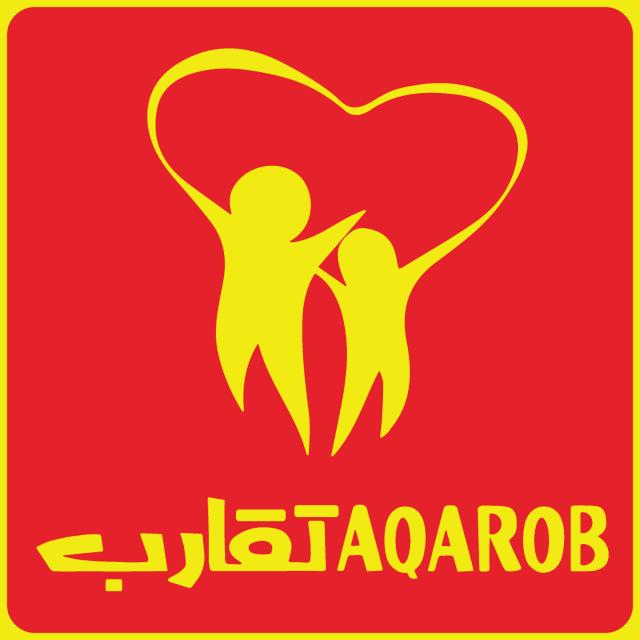               Taqarob International School                                                                    Worksheet ( 4 )                          Modal Verbs of Obligation , Prohibition and Possibility  Semester  : One 2022/2023                                                          English Language Name :                                    Class :  Eleventh                              section : Modal verbs of obligation and prohibition  English has several different ways of talking about obligation (something that is necessary), prohibition (something that we are obliged not to do), permission (something that we are permitted to do) , and giving advice. Some of these use modal verbs such as must, should and can. Modal verbs do not change form in the present tense.